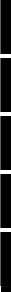 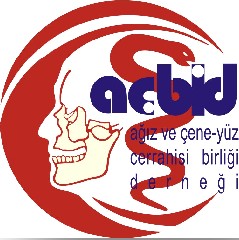 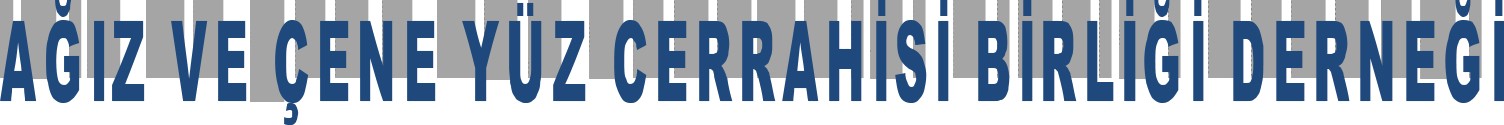 ÜYE GİRİŞ BEYANNAMESİ *Ağız ve Çene Yüz Cerrahisi Birliği Derneği Başkanlığı’na,5253 sayılı Dernekler Yasası’nın ilgili maddesinde öngörülen şartları taşıyorum. Derneğin tüzük, program, iç yönetmeliklerine uygun şekilde yıllık aidatımı ödemeyi taahhüt ediyorum. Üyeliğe kabulümü arz ederim.//2024    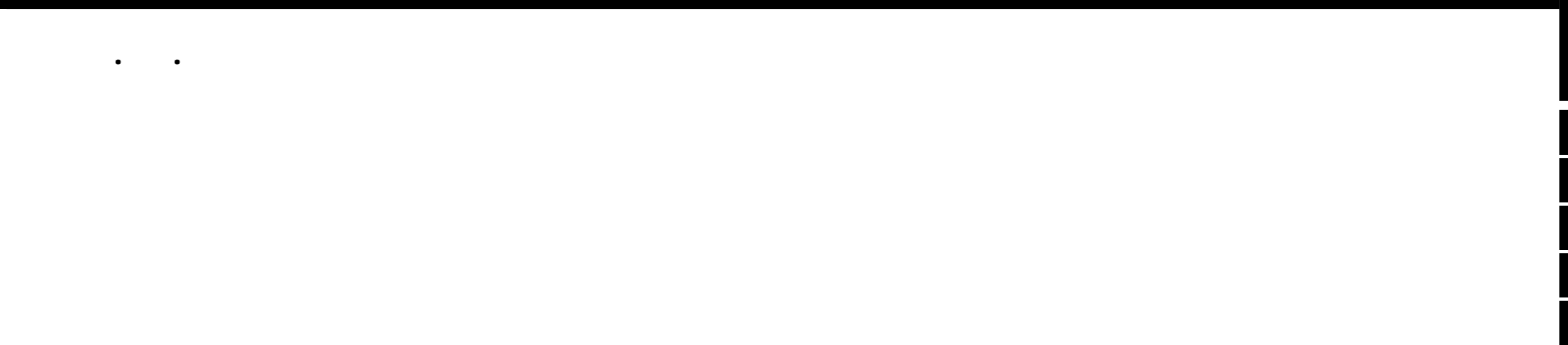 Doldurulan formun banka makbuzu ile birlikte e-mail adresine, iletilmesi gerekmektedir. 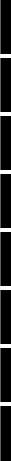 Üyelik Ücretleri:    • Asistan- Uzman Adayı: 500 TL  • Uzman, öğretim üyesi: 1.000 TL           + Yıllık Aidat: 400 TLAlıcı:  Ağız ve Çene-Yüz Cerrahisi Birliği Derneği, Yapı Kredi Bankası Kavaklıdere Şubesi	TL Hesap No: 517 09 783	IBAN: TR42 0006 7010 0000 0051 7051 92                   Adres:  Emek Mah. Bişkek Cad. No: 125-127 / 16  Çankaya/ANKARA                İletişim:  Dr. Fethi Atıl, atil.fethi@gmail.com ve secretariat@acbid.org  Telefon: 0542 152 22 43 Funda BaranAÇIK KIMLIKAÇIK KIMLIKAÇIK KIMLIKAÇIK KIMLIKAÇIK KIMLIKAÇIK KIMLIKAÇIK KIMLIKADI-SOYADIBABA ADIANNE ADIDOGUM YERIDOGUM TARIHINÜFUSA BAĞLI OLDUĞUIL-ILÇECILT/AILE SIRA/ BIREY SIRA NOT.C. KIMLIK NOUYRUGUMEDENI HALIMESLEĞİDALIPROGRAMI  ⃝   Doktora  ⃝   Doktora  ⃝   Doktora  ⃝   Uzmanlık  ⃝   Uzmanlık  ⃝   UzmanlıkPROGRAMI SÜRDÜRDÜĞÜ UNIVERSITE/ BOLUMPROGRAM BAŞLANGIÇ/BITIŞ TARIHIIŞ ADRESIEV ADRESIIŞ TELCEP TELe-postaDernek yetkilisi tarafından doldurulacakDernek yetkilisi tarafından doldurulacakYukarıda kimliği yazılı olan ...................................................................; ......../........./202.... tarih ve ..........Sayılı Yönetim Kurulu kararı ile üyeliğe kabul edilmiştir.Yukarıda kimliği yazılı olan ...................................................................; ......../........./202.... tarih ve ..........Sayılı Yönetim Kurulu kararı ile üyeliğe kabul edilmiştir.DERNEK BAŞKANISAYMAN